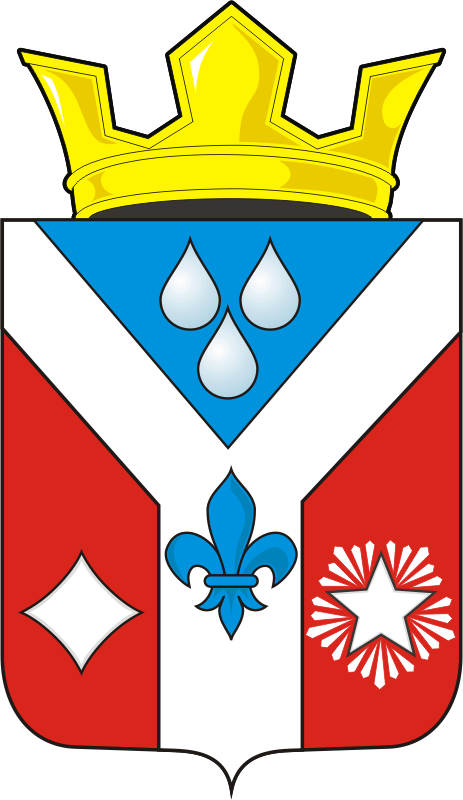 СОВЕТ ДЕПУТАТОВ  МУНИЦИПАЛЬНОГО ОБРАЗОВАНИЯГАВРИЛОВСКИЙ  СЕЛЬСОВЕТ САРАКТАШСКОГО РАЙОНАОРЕНБУРГСКОЙ ОБЛАСТИЧЕТВЕРТОГО  СОЗЫВАРЕШЕНИЕВторого заседания Совета депутатов муниципального образования Гавриловский сельсовет четвертого созыва22.10.2020               	              	                                                               № 6  Об исполнении бюджета за 9 месяцев 2020 года.На основании статей 12, 132 Конституции Российской Федерации, статей 9,32 Бюджетного кодекса Российской Федерации, статьи 35 Федерального закона от 06.10.2003 № 131-ФЗ «Об общих принципах организации местного самоуправления в Российской Федерации» и статьи 21 Устава муниципального образования Гавриловский сельсовет, рассмотрев итоги исполнения бюджета за 1 полугодие 2020 года. Совет депутатов Гавриловского сельсовета РЕШИЛ: Утвердить отчет об исполнении бюджета за 9 месяцев 2020 года по доходам в сумме 5 565 933,67 рублей  и по расходам в сумме 6 911 450,93 рублей с превышением расходов  над доходами  в сумме 1 345 517,26 рублей со следующими показателями:По источникам внутреннего финансирования дефицита бюджета за 9 месяцев 2020 года, согласно приложению 1;По доходам бюджета по кодам видов доходов, подвидов доходов за 9 месяцев 2020 года, согласно приложению 2;По распределению бюджетных ассигнований бюджета по разделам и подразделам, целевым статьям и видам расходов классификации расходов бюджета за 9 месяцев 2020 года, согласно приложению 3;Настоящее решение подлежит размещению на официальном сайте  администрации Гавриловского сельсовета Саракташского района Оренбургской области не позднее 10 дней со дня его подписания.1.3 Контроль за исполнением данного решения возложить на постоянную комиссию  по бюджетной, налоговой и финансовой политике, собственности и экономическим вопросам, торговле и быту  (Жанзакова А.Т.)Председатель Совета депутатов, Глава муниципального образования                                    Е.И. ВарламоваРазослано: Администрации сельсовета, прокурору района, постоянной комиссии по бюджетной, налоговой и финансовой политике, собственности и экономическим вопросам, торговле и быту (Жанзакова А.Т.)